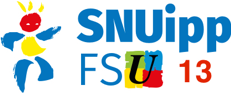 2 Square Cantini,13006 MarseilleTel : 04.91.29.60.30Fax : 04.91.29.60.32Mail : snu13@snuipp.frSite : www.snuipp.fr/13ConvocationA (Nom, Prénom) : _____________________________Cher-e collègue,Dans le cadre de ton inscription au stage “Retraites ”, tu es convoqué-e à Gardanne, le Mardi 7 décembre de 9h à 17h.Ce stage est organisé sous l’égide du Centre National de Formation Syndicale de la Fédération Syndicale Unitaire, organisme agréé, figurant sur la liste des centres dont les stages ou sessions ouvrent droit aux congés pour la formation syndicale. (J.O. du 06 Janvier 2000)Cette convocation est à transmettre à l’Administration avec la “demande d’autorisation d’absence et congé” au moins un mois avant le début du stage.SignéVirginie AkliouatSecrétaire Générale du SNUipp-FSU 13